Averages from Frequency Tables GREEN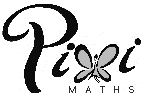 Q1.	Vicky counts the number of birds in her garden at 5 pm on each of 20 days. She records the information in a frequency table.	a)	Write down the mode.______________b)	Find the range.______________c)	Work out the median.______________d)	Calculate the mean.______________Q2.	Marta asked some students how many cans of drink they each drank yesterday. The table shows her results.	a)	Write down the mode.______________b)	Find the range.______________c)	Work out the median.______________d)	Calculate the mean.______________Q3.	Jim asked each person in his class how many cars their family have. The frequency table shows the results.	a)	Write down the mode.______________b)	Find the range.______________c)	Work out the median.______________d)	Calculate the mean.______________Q4.	Chris works in a cafe. At noon one day, he records the number of customers sitting at each table in the cafe. Here are his results.	a)	Write down the mode.______________b)	Find the range.______________c)	Work out the median.______________d)	Calculate the mean.______________Averages from Frequency Tables AMBERQ1.	Vicky counts the number of birds in her garden at 5 pm on each of 20 days. She records the information in a frequency table.	a)	Write down the mode.______________b)	Find the range.______________c)	Work out the median.______________d)	Calculate the mean.		Total number of birds ÷ total number of days______________Q2.	Marta asked some students how many cans of drink they each drank yesterday. The table shows her results.	a)	Write down the mode.______________b)	Find the range.______________c)	Work out the median.______________d)	Calculate the mean.______________Q3.	Jim asked each person in his class how many cars their family have. The frequency table shows the results.	a)	Write down the mode.______________b)	Find the range.______________c)	Work out the median.______________d)	Calculate the mean.______________Q4.	Chris works in a cafe. At noon one day, he records the number of customers sitting at each table in the cafe. Here are his results.	a)	Write down the mode.______________b)	Find the range.______________c)	Work out the median.______________d)	Calculate the mean.______________Averages from Frequency Tables REDQ1.	Vicky counts the number of birds in her garden at 5 pm on each of 20 days. She records the information in a frequency table.	a)	Write down the mode. (most frequent)______________b)	Find the range. (biggest – smallest)______________c)	Work out the median. (middle value)______________d)	Calculate the mean.		Total number of birds ÷ total number of days______________Q2.	Marta asked some students how many cans of drink they each drank yesterday. The table shows her results.	a)	Write down the mode.______________b)	Find the range.______________c)	Work out the median.______________d)	Calculate the mean.		Total number of cans ÷ total number of students______________Q3.	Jim asked each person in his class how many cars their family have. The frequency table shows the results.	a)	Write down the mode.______________b)	Find the range.______________c)	Work out the median.______________d)	Calculate the mean.		Total number of cars ÷ total number of peers______________Q4.	Chris works in a cafe. At noon one day, he records the number of customers sitting at each table in the cafe. Here are his results.	a)	Write down the mode.______________b)	Find the range.______________c)	Work out the median.______________d)	Calculate the mean.		Total number of people ÷ total number of tables_____________Number of birdsFrequency031223344553Number of cansFrequency06 1927334251Number of carsFrequency02112283642Number of customers sitting at a tableNumber of tables0415210374351Number of birdsFrequency031223344553Number of cansFrequency06 1927334251Number of carsFrequency02112283642Number of customers sitting at a tableNumber of tables0415210374351Number of birdsFrequency030122236344553Number of cansFrequency06 1927334251Number of carsFrequency02112283642Number of customers sitting at a tableNumber of tables0415210374351